Протокол № 2от «25» ноября 2022 г. заседания научного кружка«Умный город»Председатель: Ватутин А.А.Секретарь: Стариков К.А.Присутствовали: 13 человек (список прилагается)Повестка дня:Доклад Ватутина Алексея и Старикова Кирилла на тему «Технологии умного города в посткризисный период». О	проведении VIII Международной научно-практической конференции «Актуальные проблемы и перспективы развития государственного и муниципального управления».О проведении X Международной научно-практической конференции «Управленческие науки в современном мире»ВЫСТУПИЛИ:Ватутин Алексей и Стариков Кирилл с докладом на тему «Технологии умного города в посткризисный период».ПОСТАНОВИЛИ:Полученную информацию принять к сведению.ВЫСТУПИЛИ:д.э.н., профессор Попадюк Никита Кириллович на тему участия членов студенческого кружка в научной конференции «Актуальные проблемы и перспективы развития государственного и муниципального управления».ПОСТАНОВИЛИ:Довести	данную	информацию	до	студентов	4	курса	направления«Государственное и муниципальное управление» и рекомендовать им принять участие в данном мероприятии.ВЫСТУПИЛИ:к.э.н., доцент Кабалинский Алексей Игоревич на тему участия членов студенческого кружка в научной конференции «Управленческие науки в современном мире».ПОСТАНОВИЛИ:Довести	данную	информацию	до	студентов	4	курса	направления«Государственное и муниципальное управление» и рекомендовать им принять участие в данном мероприятии.Приложение: 1. Список присутствующих на 1 л. в 1 экз.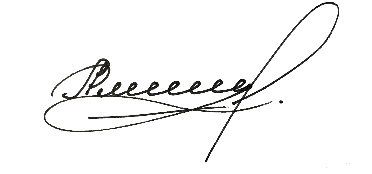 ПредседательА.А. ВатутинСекретарь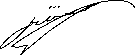 К.А. Стариков	Приложение №1 к протоколу заседания научного кружка«Умный город»от 25.11.2022 №2СПИСОКприсутствующих участников заседания научного кружка «Умный город»от 25.11.2022НАУЧНЫЕ РУКОВОДИТЕЛИ:д.э.н., профессор Попадюк Никита Кириллович к.э.н., доцент Кабалинский Алексей ИгоревичПредседатель: Ватутин А.А.Секретарь: Стариков К.А.
Студенты ГМУ19-1: Муратова Д.Р., Виноградов Н.С.Студенты ГМУ19-5: Ватутин А.А., Стариков К.А., Гасанов И.Г., Чепрасова А.Ю., Соболева Д.И., Ушакова В.В.Студенты ГМУ19-6: Колоярцева Е.С., Скачкова Н.Э., Кротов Н.И.СекретарьК.А. Стариков	